«Роскошный, величественный» — к санаторию «Сочи» можно подобрать только восторженные эпитеты. Этот санаторий строили по личному указанию Сталина, и сделать его плохим просто не имели права. Это не просто здравница, а невесть откуда взявшийся роскошный дворец, не уступающий дворцам античных правителей.ФГБУ «Объединенный санаторий Сочи» предлагает широкий спектр диагностических медицинских услуг. Прием ведут квалифицированные специалисты по всем разделам медицины. Возможно проведение полного обследования пациента в кратчайшие сроки при максимальном комфорте - «Программа «Чек-Ап» (Check-Up).Лечебно-диагностический комплекс санатория предлагает широкий спектр медицинских услуг. Квалифицированные специалисты проведут лечение сердечно-сосудистой и нервной системы, опорно-двигательного аппарата, дерматологических, аллергических, гинекологических, урологических и прочих заболеваний.Медицинская реабилитация в условиях санатория осуществляется по комплексным программам с учетом индивидуальных особенностей и функциональных возможностей пациента. На медицинскую реабилитацию принимаются пациенты с заболеваниями позвоночника и суставов, в том числе после артроскопии и эндопротезирования, а также с избыточной массой тела.К услугам гостей современный спортивный и оздоровительный комплексы, шикарные и уютные рестораны и бары, конференц-залы и кинотеатр, спа-комплекс, включающий множество восхитительных процедур, а также собственный пляж с водноспортивными развлечениями.Санаторий «Сочи» - это роскошная здравница в самом центре города Сочи. Большая зеленая парковая территория 30 га, собственный пляж, дорогой интерьер создают в санатории неповторимую атмосферу великолепия и уюта!Санаторий хранит лучшие традиции и развивает стандарты Кремлевской медицины. Лечебно-диагностическая база санатория позволят в кратчайшие сроки провести полное обследование (программа «Check-Up») и назначить эффективное лечение.ПляжОборудованный собственный пляжДлина пляжной полосы 650 м.Благоустроенные аэрарии, детский игровой комплекс, прокат пляжного инвентаря, развлечения на воде - скутеры, гидровелосипеды, лодки. Организуются морские прогулки на быстроходном катере и романтические прогулки на парусной яхте.Отдых с детьмиДети принимаются с 5 летКорпоративный отдыхВ санатории «Сочи» созданы все условия для проведения конференций, праздников и торжеств.К услугам гостей конференц-залы разной вместимости, два киноконцертных зала и банкетный зал.ПроездОт аэропорта Адлер маршрутным такси до ж/д вокзала Сочи, далее совершить пересадку на маршрутное такси № 4, 7 (по ул. Виноградная). От аэропорта г. Адлер электропоездом «Ласточка» до ж/д вокзала Сочи далее пересесть на маршрутное такси № 4, 7 до санатория «Сочи».От Аэропорта или ж/д вокзала Сочи добраться на такси или воспользоваться услугами трансфера. Профили лечениясердечно-сосудистая системаопорно-двигательный аппаратнервная системагинекологиядерматологические заболеванияЛечебно-диагностический комплексЛечебно-консультативное отделениеБальнеофизиотерапевтическое отделениеБальнеофизиотерапевтическое отделениеОтделение лучевой и ультразвуковой диагностикиОтделение лучевой и ультразвуковой диагностикиТерапевтическое отделениеАмбулаторно-поликлиническое отделениеКлинико-диагностическая лабораторияСтоматологическое отделениеОтделение функциональной диагностикиОтделение лечебной физкультуры и массажаКабинет лечебного питанияАптекаВрачиНеврологИглорефлексотерапевтмануальный терапевткардиологдерматовенерологгинекологурологаллерголог-иммунологотоларингологофтальмологпедиатркосметологэндоскопистРазмещениеГости размещаются в корпусах:Корпус «Сочи»Корпус «Сочи» Выполнен в стиле роскошного дворца. В корпусе 4 этажа. Для размещения гостям предлагаются номера категорий от стандартных номеров до президентских «Сюитов».Корпус «Приморский»Расположен всего в 50 м. от моря. В корпусе 323 комфортабельных номера различных категорий: от небольших однокомнатных стандартных номеров до роскошных четырехкомнатных «Сюит».Цены: Стоимость номера по категориям номеров по тарифу «санаторно-курортный плюс» в ФГБУ «Объединенный санаторий «Сочи» с 09 января по 30 декабря 2019 годаСтоимость 1 койко-дня путевки по категориям номеров по тарифу «санаторно-курортный плюс» в ФГБУ «Объединенный санаторий «Сочи» с 09 января по 30 декабря 2019 года на дополнительное место Стоимость номера по категориям номеров по тарифу «санаторно-курортный» в ФГБУ «Объединенный санаторий «Сочи» с 09 января по 30 декабря 2019 годаСтоимость 1 койко-дня путевки по категориям номеров по тарифу «санаторно-курортный» в ФГБУ «Объединенный санаторий «Сочи» с 09 января по 30 декабря 2019 года на дополнительное местоСтоимость номера оздоровительной путевки в ФГБУ «Объединенный санаторий «Сочи» с 09 января по 30 декабря 2019 годаСтоимость 1 койко-дня оздоровительной путевки в ФГБУ «Объединенный санаторий «Сочи» с 09 января по 30 декабря 2019 года на дополнительное местоСтоимость номера гостиничного тарифа в ФГБУ «Объединенный санаторий «Сочи» с 01 апреля по 30 декабря 2019 года Стоимость 1 койко-дня гостиничного тарифа в ФГБУ «Объединенный санаторий «Сочи» с 01 апреля по 30 декабря 2019 года на дополнительное место КАТЕГОРИЯ НОМЕРАНИЗКИЙ СЕЗОН(9 января - 30 апреля, ноябрь, 
1-30 декабря)
2019НИЗКИЙ СЕЗОН(9 января - 30 апреля, ноябрь, 
1-30 декабря)
2019НИЗКИЙ СЕЗОН(9 января - 30 апреля, ноябрь, 
1-30 декабря)
2019СРЕДНИЙ СЕЗОН(май, июнь, октябрь)
2019СРЕДНИЙ СЕЗОН(май, июнь, октябрь)
2019СРЕДНИЙ СЕЗОН(май, июнь, октябрь)
2019ВЫСОКИЙ СЕЗОН(июль, август, сентябрь)
2019ВЫСОКИЙ СЕЗОН(июль, август, сентябрь)
2019ВЫСОКИЙ СЕЗОН(июль, август, сентябрь)
2019КАТЕГОРИЯ НОМЕРАКорпус 
«Приморский»Корпус «Сочи»ДачиКорпус «Приморский»Корпус «Сочи»ДачиКорпус 
«Приморский»Корпус «Сочи»Дачи1-комнатный 2-местный номер (твин-дабл) с размещ. 2 чел.7 1008 9007 420 9 980 13 340 9 980 15 980 20 440 15 9801-комнатный 2-местный номер (твин-дабл) с размещ. 1 чел.5 3106 6805 5707 2509 9907 25011 47015 34011 470 2-комнатный 2-местный номер (твин) с размещ. 2 чел.--8 900 --11 600 --17 780 2-комнатный 2-местный номер (твин) с размещ. 1 чел.--6 680 --8 680  --13 350 Одноместный номер «Улучшенный-5 570- -8 330 - -12 770- Одноместный номер4 830-4 8306 280-6 2809 630 -9 630Одноместный номер «Эконом»4 260--5 540 - -8 490 - -Джуниор сюит 2-местный с размещ. 2 чел.8 90010 4008 90011 60015 56011 60017 78023 86017 780 Джуниор сюит 2-местный с размещ. 1 чел.6 6807 8006 6808 68011 6708 68013 35017 87013 350Джуниор сюит "Улучшенный" 2-местный с размещ. 2 чел.10 400--15 560  - -23 860  - -Джуниор сюит "Улучшенный" 2-местный с размещ. 1 чел.7 800--11 670  - -17 870  - -Люкс 2-комнатный 2-местный «Улучшенный» с размещ. 2 чел.14 86017 080-19 32025 560 -29 62034 040 -Люкс 2-комнатный 2-местный «Улучшенный» с размещ. 1 чел.11 13012 990-14 48019 430 -22 22025 560 -Люкс 2-комнатный 2-местный с размещ. 2 чел.14 42014 86014 42018 90022 220 18 90029 42029 62029 420Люкс 2-комнатный 2-местный с размещ. 1 чел.10 82011 13010 82014 39016 65014 39022 17022 22022 170Апартамент 2-комнатный 2-местный с размещ. 2 чел.--14 320 - -19 320 - -29 620Апартамент 2-комнатный 2-местный с размещ. 1 чел.--10 610 - -14 480 - -22 220Апартамент 3-комнатный 2-местный с размещ. 2 чел.17 820-16 38022 540 -22 22034 440 -34 080Апартамент 3-комнатный 2-местный с размещ. 1 чел.13 390-12 31017 060 -16 89027 200 -25 950Сюит 4-комнатный 2-местный с размещ. 2 чел.29 700--38 620 - -59 260 - -Сюит 4-комнатный 2-местный с размещ. 1 чел.22 270--28 960 - -44 440 - -Сюит 5-комнатный 2-местный с размещ. 2 чел.--42 480 - - 54 280 - -96 000Сюит 5-комнатный 2-местный с размещ. 1 чел.--32 380 - -42 380 - -70 220Сюит «Президентский» 5-комнатный с размещ. 2 чел.-44 540- -66 620  - - 134 880 -Сюит «Президентский» 5-комнатный с размещ. 1 чел.-33 410- -49 940 - -83 200 -КАТЕГОРИЯ НОМЕРАНИЗКИЙ СЕЗОН(9 января - 30 апреля, ноябрь, 1-30 декабря)
2019НИЗКИЙ СЕЗОН(9 января - 30 апреля, ноябрь, 1-30 декабря)
2019НИЗКИЙ СЕЗОН(9 января - 30 апреля, ноябрь, 1-30 декабря)
2019СРЕДНИЙ СЕЗОН(май, июнь, октябрь)
2019СРЕДНИЙ СЕЗОН(май, июнь, октябрь)
2019СРЕДНИЙ СЕЗОН(май, июнь, октябрь)
2019ВЫСОКИЙ СЕЗОН(июль, август, сентябрь)
2019ВЫСОКИЙ СЕЗОН(июль, август, сентябрь)
2019ВЫСОКИЙ СЕЗОН(июль, август, сентябрь)
2019КАТЕГОРИЯ НОМЕРАКорпус 
«Приморский»Корпус «Сочи»ДачиКорпус «Приморский»Корпус «Сочи»ДачиКорпус 
«Приморский»Корпус «Сочи»Дачи1-комнатный 2-местный номер (твин-дабл) с размещ. 2 чел.2 1302 6702 230 2 9904 000 2 990 4 790 6 130 4 7902-комнатный 2-местный номер (твин)  с размещ. 2 чел.--2 670 - -3 480 - -5 330Одноместный номер «Улучшенный»-3 340- -5 000 - -7 660 -Одноместный номер2 900-2 9003 770 -3 7705 780 -5 780Одноместный номер «Эконом»2 560--3 320 - -5 090 - -Джуниор сюит 2-местный с размещ. 2 чел.2 6703 1202 6703 4804 6703 4805 3307 1605 330Джуниор сюит "Улучшенный" 2-местный с размещ. 2 чел.3 120 - -4 670  -  -7 160  - -Люкс 2-комнатный 2-местный «Улучшенный» с размещ. 2 чел.4 4605 120-5 8007 670 -8 890 10 210 -Люкс 2-комнатный 2-местный с размещ. 2 чел.4 3304 4604 3305 6706 6705 6708 8308 8908 830Апартамент 2-комнатный 2-местный с размещ. 2 чел.--4 300 - -5 800 - -8 890Апартамент 3-комнатный 2-местный  с размещ. 2 чел.5 350-4 9106 760 -6 67010 330 -10 220Сюит 4-комнатный 2-местный с размещ. 2 чел.8 910--11 590 - -17 780 - -Сюит 5-комнатный 2-местный с размещ. 2 чел.--12 740 - -16 280 - -28 800Сюит «Президентский» 5-комнатный с размещ. 2 чел.-13 360- -19 990 - -40 460-КАТЕГОРИЯ НОМЕРАНИЗКИЙ СЕЗОН(9 января - 30 апреля, ноябрь, 
1-30 декабря)
2019НИЗКИЙ СЕЗОН(9 января - 30 апреля, ноябрь, 
1-30 декабря)
2019НИЗКИЙ СЕЗОН(9 января - 30 апреля, ноябрь, 
1-30 декабря)
2019СРЕДНИЙ СЕЗОН(май, июнь, октябрь)
2019СРЕДНИЙ СЕЗОН(май, июнь, октябрь)
2019СРЕДНИЙ СЕЗОН(май, июнь, октябрь)
2019ВЫСОКИЙ СЕЗОН(июль, август, сентябрь)
2019ВЫСОКИЙ СЕЗОН(июль, август, сентябрь)
2019ВЫСОКИЙ СЕЗОН(июль, август, сентябрь)
2019КАТЕГОРИЯ НОМЕРАКорпус 
«Приморский»Корпус «Сочи»ДачиКорпус «Приморский»Корпус «Сочи»ДачиКорпус 
«Приморский»Корпус «Сочи»Дачи1-комнатный 2-местный номер (твин-дабл) с размещ. 2 чел.6 7008 4007 000 9 360 12 9409 360 15 54019 840 15 5401-комнатный 2-местный номер(твин-дабл) с размещ. 1 чел.5 0206 3005 2507 0409 6907 04011 14014 90011 1402-комнатный 2-местный номер (твин) с размещ. 2 чел.--8 400 - -11 260 - -17 2602-комнатный 2-местный номер (твин) с размещ. 1 чел.--6 300 - -8 430 - -12 960Одноместный номер «Улучшенный»-5 250- - 8 090 - -12 400 -Одноместный номер4 550-4 5506 100 -6 1009 350 -9 350Одноместный номер «Эконом»4 030--5 390 - -8 250-  -Джуниор сюит 2-местный с размещ. 2 чел.8 4009 8008 40011 26015 10011 26017 26023 16017 260Джуниор сюит 2-местный с размещ. 1 чел.6 3007 3506 3008 43011 3308 43012 96017 36012 960Джуниор сюит "Улучшенный" 2-местный с размещ. 2 чел.9 800 - -15 100   - -23 160  - -Джуниор сюит "Улучшенный" 2-местный с размещ. 1 чел.7 350  - -11 330   - -17 360   - -Люкс 2-комнатный 2-местный «Улучшенный» с размещ. 2 чел.14 00016 100-18 76024 800 -28 74033 080 -Люкс 2-комнатный 2-местный «Улучшенный» с размещ. 1 чел.10 51012 260-14 06018 860 -21 57024 810 -Люкс 2-комнатный 2-местный с размещ. 2 чел.13 40014 00013 40018 48021 56018 48027 48028 740 27 480Люкс 2-комнатный 2-местный с размещ. 1 чел.10 40010 51010 40013 76016 17013 76021 21021 57021 210Апартамент 2-комнатный 2-местный с размещ. 2 чел.--14 000 - -18 760 - -28 740Апартамент 2-комнатный 2-местный с размещ. 1 чел.--10 510 - -14 060 - -21 570Апартамент 3-комнатный 2-местный с размещ. 2 чел.17520-16 10021 600 -21 00034 080 -31 960Апартамент 3-комнатный 2-местный с размещ. 1 чел.13 310-12 26016 790 -15 75026 780 -23 980Сюит 4-комнатный 2-местный с размещ. 2 чел.28 020--37 480 - -57 520 - -Сюит 4-комнатный 2-местный с размещ. 1 чел.21 010--28 120 - -43 140 - -Сюит 5-комнатный 2-местный с размещ. 2 чел.--41 200 - -52 180 - -93 260Сюит 5-комнатный 2-местный с размещ. 1 чел.--30 650 - -41 530 - -67 990Сюит «Президентский» 5-комнатный с размещ. 2 чел.-42 020- -64 680 - -129 880 -Сюит «Президентский» 5-комнатный с размещ. 1 чел.-31 520- -48 490 - -78 400 -КАТЕГОРИЯ НОМЕРАНИЗКИЙ СЕЗОН(9 января - 30 апреля, ноябрь, 1-30 декабря)
2019НИЗКИЙ СЕЗОН(9 января - 30 апреля, ноябрь, 1-30 декабря)
2019НИЗКИЙ СЕЗОН(9 января - 30 апреля, ноябрь, 1-30 декабря)
2019СРЕДНИЙ СЕЗОН(май, июнь, октябрь)
2019СРЕДНИЙ СЕЗОН(май, июнь, октябрь)
2019СРЕДНИЙ СЕЗОН(май, июнь, октябрь)
2019ВЫСОКИЙ СЕЗОН(июль, август, сентябрь)
2019ВЫСОКИЙ СЕЗОН(июль, август, сентябрь)
2019ВЫСОКИЙ СЕЗОН(июль, август, сентябрь)
2019КАТЕГОРИЯ НОМЕРАКорпус 
«Приморский»Корпус «Сочи»ДачиКорпус 
«Приморский»Корпус «Сочи»ДачиКорпус 
«Приморский»Корпус «Сочи»Дачи1-комнатный 2-местный номер (твин-дабл) с размещ. 2 чел.2 0102 5202 100 2 8103 8802 8104 6605 950 4 6602-комнатный 2-местный номер (твин)  с размещ. 2 чел.--2 520 - -3 380 - -5 180Одноместный номер «Улучшенный»-3 150- -4 850 - -7 440 -Одноместный номер2 730-2 7303 660 -3 6605 610-5 610Одноместный номер «Эконом»2 420--3 230--4 950--Джуниор сюит 2-местный с размещ. 2 чел.2 5202 9402 5203 3804 5303 3805 1806 9505 180Джуниор сюит "Улучшенный" 2-местный с размещ. 2 чел.2 940 - -4 530 - -6 950  - -Люкс 2-комнатный 2-местный «Улучшенный» с размещ. 2 чел.4 2004 830-5 6307 440 -8 6209 920-Люкс 2-комнатный 2-местный с размещ. 2 чел.4 0204 2004 0205 5406 4705 5408 2408 6208 240Апартамент 2-комнатный 2-местный с размещ. 2 чел.--4 200--5 630 --8 620Апартамент 3-комнатный 2-местный  с размещ. 2 чел.5 260-4 8306 480-6 30010 220-9 590Сюит 4-комнатный 2-местный с размещ. 2 чел.8 410--11 240--17 260--Сюит 5-комнатный 2-местный с размещ. 2 чел.--12 360--15 650--27 980Сюит «Президентский» 5-комнатный с размещ. 2 чел.-12 610--19 400--38 960-КАТЕГОРИЯ НОМЕРАНИЗКИЙ СЕЗОН(9 января - 30 апреля, ноябрь, 1-30 декабря)
2019НИЗКИЙ СЕЗОН(9 января - 30 апреля, ноябрь, 1-30 декабря)
2019НИЗКИЙ СЕЗОН(9 января - 30 апреля, ноябрь, 1-30 декабря)
2019СРЕДНИЙ СЕЗОН(май, июнь, октябрь)
2019СРЕДНИЙ СЕЗОН(май, июнь, октябрь)
2019СРЕДНИЙ СЕЗОН(май, июнь, октябрь)
2019ВЫСОКИЙ СЕЗОН(июль, август, сентябрь)
2019ВЫСОКИЙ СЕЗОН(июль, август, сентябрь)
2019ВЫСОКИЙ СЕЗОН(июль, август, сентябрь)
2019КАТЕГОРИЯ НОМЕРАКорпус 
«Приморский»Корпус «Сочи»ДачиКорпус «Приморский»Корпус «Сочи»ДачиКорпус 
«Приморский»Корпус «Сочи»Дачи1-комнатный 2-местный номер (твин-дабл) с размещ. 2 чел.6 3808 0606 7208 98012 4208 98014 740 18 680 14 7401-комнатный 2-местный номер (твин-дабл) с размещ. 1 чел.4 7906 0505 0406 7409 3006 74010 57014 15010 5702-комнатный 2-местный номер (твин) 
с размещ. 2 чел.--8060 - -10 800 - -16 4002-комнатный 2-местный номер (твин) 
с размещ. 1 чел.--6 050 - -8 090--12 310Одноместный номер «Улучшенный»-5 040- -7 750--11 790 -Одноместный номер4 370-4 3705 850 -5 8508 870-8 870Одноместный номер «Эконом»3 860--5 170--7 830--Джуниор сюит с размещ. 2 чел.8 0609 4008 06010 80014 46010 80016 40022 00016 400Джуниор сюит с размещ. 1 чел.6 0507 0606 0508 09010 8608 09012 31016 50012 310Джуниор сюит "Улучшенный" с размещ. 2 чел.9 400- -14 460 -   - 22 000  - -Джуниор сюит "Улучшенный" с размещ. 1 чел.7 060- -10 860   -  - 16 500  - -Люкс 2-комнатный 2-местный «Улучшенный» с размещ. 2 чел.13 40015 460-17 98023 800 -27 32031 420-Люкс 2-комнатный 2-местный «Улучшенный» с размещ. 1 чел.10 07011 750-13 48018 080-20 50023 570-Люкс 2-комнатный 2-местный с размещ. 2 чел.12 84013 44012 84017 77020 66017 70026 12027 32026 120Люкс 2-комнатный 2-местный с размещ. 1 чел.9 98010 0709 98013 19015 51013 19020 14020 50020 140Апартамент 2-комнатный 2-местный с размещ. 2 чел.--13 440--17 980--27 320Апартамент 2-комнатный 2-местный с размещ. 1 чел.--10 070 - -13 480 --20 500Апартамент 3-комнатный 2-местный с размещ. 2 чел.16 780-15 46020 700-20 14032 380-30 360Апартамент 3-комнатный 2-местный с размещ. 1 чел.12 760-11 75016 110-15 10025 440-22 790Сюит 4-комнатный 2-местный с размещ. 2 чел.26 860--35 960 --54 660--Сюит 4-комнатный 2-местный с размещ. 1 чел.20 150--26 960--40 980--Сюит 5-комнатный 2-местный с размещ. 2 чел.--39 520--50020 - -88 600 Сюит 5-комнатный 2-местный с размещ. 1 чел.--29 390--39 820--64 590Сюит «Президентский» 5-комнатный с размещ. 2 чел.-40 300- -62 020--123 400-Сюит «Президентский» 5-комнатный с размещ. 1 чел.-30 220--46 500--74 480-КАТЕГОРИЯ НОМЕРАНИЗКИЙ СЕЗОН(9 января - 30 апреля, ноябрь, 1-30 декабря)
2019НИЗКИЙ СЕЗОН(9 января - 30 апреля, ноябрь, 1-30 декабря)
2019НИЗКИЙ СЕЗОН(9 января - 30 апреля, ноябрь, 1-30 декабря)
2019СРЕДНИЙ СЕЗОН(май, июнь, октябрь)
2019СРЕДНИЙ СЕЗОН(май, июнь, октябрь)
2019СРЕДНИЙ СЕЗОН(май, июнь, октябрь)
2019ВЫСОКИЙ СЕЗОН(июль, август, сентябрь)
2019ВЫСОКИЙ СЕЗОН(июль, август, сентябрь)
2019ВЫСОКИЙ СЕЗОН(июль, август, сентябрь)
2019КАТЕГОРИЯ НОМЕРАКорпус 
«Приморский»Корпус «Сочи»ДачиКорпус «Приморский»Корпус «Сочи»ДачиКорпус 
«Приморский»Корпус «Сочи»Дачи1-комнатный 2-местный номер (твин-дабл) с размещ. 2 чел.1 9602 4802 0702 7603 8202 7604 5305 8004 5302-комнатный 2-местный номер (твин) с размещ. 2 чел.--2 480-- 3 320- - 5 040Одноместный номер «Улучшенный»-3 100--4 770 - -7 250- Одноместный номер2 690-2 6903 600 -3 6005 460- 5 460Одноместный номер «Эконом»2 370--3 180- - 4 820- -Джуниор сюит с размещ. 2 чел.2 4802 8902 4803 3204 4503 3205 0406 7705 040Джуниор сюит "Улучшенный" с размещ. 2 чел.2 890--4 450 - - 6 770  -  -Люкс 2-комнатный 2-местный «Улучшенный» с размещ. 2 чел.4 1304 750-5 5307 320- 8 4009 660- Люкс 2-комнатный 2-местный с размещ. 2 чел.3 9504 1303 9505 4406 3505 440 8 030 8 4008 030Апартамент 2-комнатный 2-местный с размещ. 2 чел.--4 130 -- 5 530- - 8 400Апартамент 3-комнатный 2-местный с размещ. 2 чел.5 160-4 7506 370- 6 1909 960- 9 340Сюит 4-комнатный 2-местный с размещ. 2 чел.8 260--11 060- - 16 810- - Сюит 5-комнатный 2-местный с размещ. 2 чел.--12 150 -- 15 380- - 27 240Сюит «Президентский» 5-комнатный с размещ. 2 чел.-12 390-  -19 070- - 37 950-КАТЕГОРИЯ НОМЕРАНИЗКИЙ СЕЗОН(апрель, ноябрь, 1-30 декабря)
2019НИЗКИЙ СЕЗОН(апрель, ноябрь, 1-30 декабря)
2019НИЗКИЙ СЕЗОН(апрель, ноябрь, 1-30 декабря)
2019СРЕДНИЙ СЕЗОН(май, июнь, октябрь)
2019СРЕДНИЙ СЕЗОН(май, июнь, октябрь)
2019СРЕДНИЙ СЕЗОН(май, июнь, октябрь)
2019ВЫСОКИЙ СЕЗОН(июль, август, сентябрь)
2019ВЫСОКИЙ СЕЗОН(июль, август, сентябрь)
2019ВЫСОКИЙ СЕЗОН(июль, август, сентябрь)
2019КАТЕГОРИЯ НОМЕРАКорпус 
«Приморский»Корпус «Сочи»ДачиКорпус «Приморский»Корпус «Сочи»ДачиКорпус 
«Приморский»Корпус «Сочи»Дачи1-комнатный 2-местный номер (твин-дабл) с размещ. 2 чел.12 14016 28012 1401-комнатный 2-местный номер (твин-дабл) с размещ. 1 чел.8 79012 2308 7902-комнатный 2-местный номер (твин) 
с размещ. 2 чел. - -14 1602-комнатный 2-местный номер (твин) 
с размещ. 1 чел.--10 640Одноместный номер «Улучшенный»-10 160 -Одноместный номер7 670-7 670Одноместный номер «Эконом»6 760--Джуниор сюит с размещ. 2 чел.14 16019 00014 160Джуниор сюит с размещ. 1 чел.10 64014 23010 640Джуниор сюит "Улучшенный" с размещ. 2 чел.19 000  - -Джуниор сюит "Улучшенный" с размещ. 1 чел.14 230 - -Люкс 2-комнатный 2-местный «Улучшенный» с размещ. 2 чел.23 58027 120-Люкс 2-комнатный 2-местный «Улучшенный» с размещ. 1 чел.17 69020 350-Люкс 2-комнатный 2-местный с размещ. 2 чел.22 54023 58022 540Люкс 2-комнатный 2-местный с размещ. 1 чел.17 39017 69017 390Апартамент 2-комнатный 2-местный с размещ. 2 чел.--23 580Апартамент 2-комнатный 2-местный с размещ. 1 чел. --17 690Апартамент 3-комнатный 2-местный с размещ. 2 чел.27 960-26 200Апартамент 3-комнатный 2-местный с размещ. 1 чел.21 950-19 670Сюит 4-комнатный 2-местный с размещ. 2 чел.47 160--Сюит 4-комнатный 2-местный с размещ. 1 чел.35 370--Сюит 5-комнатный 2-местный с размещ. 2 чел. - -68 080Сюит 5-комнатный 2-местный с размещ. 1 чел.--51 670Сюит «Президентский» 5-комнатный с размещ. 2 чел.-98 740-Сюит «Президентский» 5-комнатный с размещ. 1 чел.-61 160-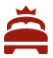 НИЗКИЙ СЕЗОН(апрель, ноябрь, 1-30 декабря)
2019НИЗКИЙ СЕЗОН(апрель, ноябрь, 1-30 декабря)
2019НИЗКИЙ СЕЗОН(апрель, ноябрь, 1-30 декабря)
2019СРЕДНИЙ СЕЗОН(май, июнь, октябрь)
2019СРЕДНИЙ СЕЗОН(май, июнь, октябрь)
2019СРЕДНИЙ СЕЗОН(май, июнь, октябрь)
2019ВЫСОКИЙ СЕЗОН(июль, август, сентябрь)
2019ВЫСОКИЙ СЕЗОН(июль, август, сентябрь)
2019ВЫСОКИЙ СЕЗОН(июль, август, сентябрь)
2019КАТЕГОРИЯ НОМЕРАКорпус 
«Приморский»Корпус «Сочи»ДачиКорпус «Приморский»Корпус «Сочи»ДачиКорпус 
«Приморский»Корпус «Сочи»Дачи1-комнатный 2-местный номер (твин-дабл) с размещ. 2 чел.4 2505 7004 2502-комнатный 2-местный номер (твин) с размещ. 2 чел.- - 4 960Одноместный номер «Улучшенный» -7 110- Одноместный номер5 370- 5 370Одноместный номер «Эконом»4 730- -Джуниор сюит с размещ. 2 чел.4 9606 6504 960Джуниор сюит "Улучшенный" с размещ. 2 чел.6 650 -  -Люкс 2-комнатный 2-местный «Улучшенный» с размещ. 2 чел.8 2509 490- Люкс 2-комнатный 2-местный с размещ. 2 чел.7 8908 2507 890Апартамент 2-комнатный 2-местный с размещ. 2 чел.- - 8 250Апартамент 3-комнатный 2-местный с размещ. 2 чел.6 790- 9 170Сюит 4-комнатный 2-местный с размещ. 2 чел.16 510- - Сюит 5-комнатный 2-местный с размещ. 2 чел.- - 23 830Сюит «Президентский» 5-комнатный с размещ. 2 чел.- 34 560-